АННОТАЦИЯдисциплины«ФИЛОСОФИЯ»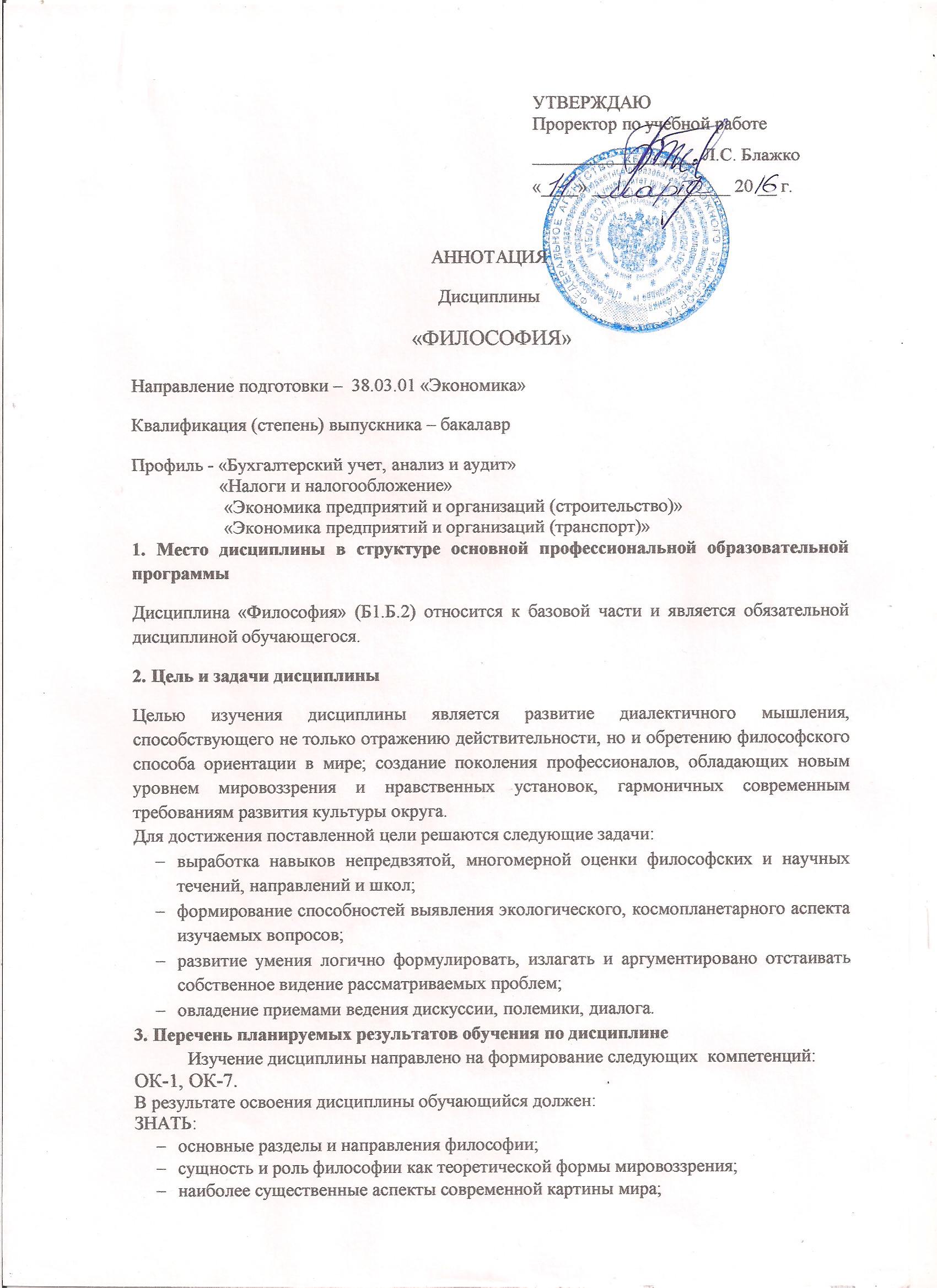 роль науки в развитии цивилизации, соотношение науки и техники и связанные с ними современные социальные и этические проблемы;структуру, формы и методы научного познания в их историческом генезисе, современные философские модели научного знания;основные законы и принципы диалектики, методы и формы научного познания;смысл соотношения биологического и социального в человеке, отношения человека к природе, суть традиции философского осмысления исторического процесса, дискуссий о характере изменений происходящих с человеком и человечеством на рубеже третьего тысячелетия;диалектику формирования личности, ее свободы и ответственности, своеобразие интеллектуального, нравственного и эстетического опыта разных исторических эпох.УМЕТЬ:характеризовать исторические типы мировоззрения;применять знание философии в формировании программ жизнедеятельности для самореализации; анализировать и оценивать социальную и экономическую информацию;планировать и осуществлять свою деятельность с учетом результатов этого анализа;составлять и оформлять планы, тезисы, конспекты, аннотации, рецензии, рефераты;выявлять общее и особенное в учениях  философов различных направлений и школ;показать смену научных парадигм в истории;выделять взаимосвязь и взаимозависимость развития личности и социальной системы;характеризовать русские традиции, влияющие на социализацию россиян.ВЛАДЕТЬ:навыком об исторических типах философствования о мире, человеке и их взаимосвязи,  способе включения этих знаний в мировоззрение будущего специалиста; навыком о монистических и плюралистических концепциях бытия, атрибутах и формах существования материального мира, законах развития, видах закономерностей;навыком о многообразии форм человеческого опыта и знания, природе мышления, соотношении истины и заблуждения, знания и веры, особенностях функционирования знания в прежние исторические эпохи и в современном обществе;навыком о системах интеллектуальных ценностей, их значении в истории общества и в различных культурных традициях;навыком о философских проблемах техники и технического знания, философии экономики; навыком ведения дискуссии и полемики;навыком критического восприятия информации.4. Содержание и структура дисциплиныСущность и специфика философского знания, основные философские направления.История философииОбъективная реальность и основные формы ее существования.Всеобщие законы развития. Метафизика и диалектика о развитии.Детерминизм – относительная необходимость  развитияАнтропосоциогенез и сущность сознания.Истина и заблуждение в познании.Методы и формы научного познания.Причина, характер и направленность в истории развития общества. Диалектика человеческой истории.Социальная сфера жизни общества.Общественное сознание и его структура.Общество и личность – противоречивое единство.5. Объем дисциплины и виды учебной работы	- Для очной формы обученияОбъем дисциплины – 3 зачетные единицы (108 час.), в том числе:лекции – 34 час.практические занятия – 16 час.самостоятельная работа – 31 час.контроль – 27 час.Форма контроля знаний – экзамен	- Для заочной формы обученияОбъем дисциплины – 3 зачетные единицы (108 час.), в том числе:лекции – 6 час.практические занятия – 4 час.самостоятельная работа – 89 час.контроль – 9 час.Форма контроля знаний – экзамен, контрольная работа